                             РЕСПУБЛИКА КРЫМЕВПАТОРИЙСКИЙ ГОРОДСКОЙ СОВЕТ
Р Е Ш Е Н И Е                                           II созывСессия №8402.05.2024                                  г. Евпатория                                            № 2-84/2О внесении изменений в решение Евпаторийского городского совета Республики Крым от 30.10.2023 № 2-74/6 «Об утверждении структуры и предельной штатной численности администрации города Евпатории Республики Крым»В соответствии со статьями 28, 306.4 Бюджетного кодекса                       Российской Федерации, ст. 74 Трудового кодекса Российской Федерации, статьями 35,37 Федерального закона  от 06.10.2003 №131-ФЗ  «Об общих принципах организации местного самоуправления в Российской Федерации», Федеральным законом от 02.03.2007 № 25-ФЗ «О муниципальной службе в Российской Федерации», Законом Республики Крым от 21.08.2014 № 54-ЗРК «Об основах местного самоуправления в Республике Крым», Законом Республики Крым от 16.09.2014 № 78-ЗРК «О Реестре должностей муниципальной службы в Республике Крым», Уставом муниципального образования городской округ Евпатория Республики Крым, с целью оптимизации деятельности администрации города Евпатории Республики Крым, -городской совет Р Е Ш И Л: Внести изменения в приложение к решению Евпаторийского городского совета Республики Крым от 30.10.2023 № 2-74/6 «Об утверждении структуры и предельной штатной численности администрации города Евпатории Республики Крым», изложив его в редакции согласно приложению к настоящему решению.1.1. Ввести в структуру аппарата администрации города Евпатории Республики Крым должность заместителя главы администрации города Евпатории Республики Крым.2. Настоящее решение вступает в силу со дня принятия и подлежит обнародованию на официальном сайте Правительства Республики Крым -http://rk.gov.ru/ в разделе: муниципальные образования, подраздел – Евпатория, а также на официальном сайте муниципального образования городской округ Евпатория Республики - http://my-evp.ru в информационно-телекоммуникационной сети общего пользования.3. Контроль за исполнением настоящего решения возложить на врио главы администрации города Евпатории Республики Крым Юрьева А.Ю.Председатель Евпаторийского городского совета                                             Э.М. ЛеоноваПриложение к решению Евпаторийского городского совета от 02.05.2024 № 2-84/2СтруктураАдминистрации города Евпатории Республики Крым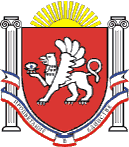 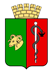 №п/пНаименование1.Аппарат администрации города Евпатории1.1.- Глава администрации- Первый заместитель главы администрации- Заместитель главы администрации- Заместитель главы администрации- Заместитель главы администрации- Заместитель главы администрации1.2.Руководитель аппарата1.3.Помощник главы администрации1.3.1.Советник главы администрации1.4.Управление по работе с персоналом и муниципальной службы1.5.Управление организационной работы и делопроизводства1.6.Управление гражданской обороны и общественной безопасности1.7.Управление по делам несовершеннолетних и защите их прав 1.8.Управление муниципального и финансового контроля1.9.Управление юридического обеспечения1.10.Отдел по связям с общественностью и средствами массовой информации1.11.Отдел по обеспечению деятельности комиссии по делам несовершеннолетних и защите их прав1.12.Сектор по мобилизационной работе и территориальной обороне 2.Отраслевые и функциональные органы администрации2.1.Департамент финансов2.2.Департамент имущественных и земельных отношений2.3.Департамент городского хозяйства2.4.Департамент труда и социальной защиты населения2.5.Департамент культуры, спорта, молодежной политики и межнациональных отношений2.6.Управление экономического развития2.7.Управление потребительского рынка и развития предпринимательства   2.8.Управление образования2.9.Отдел архитектуры и градостроительства2.10.Отдел городского строительства